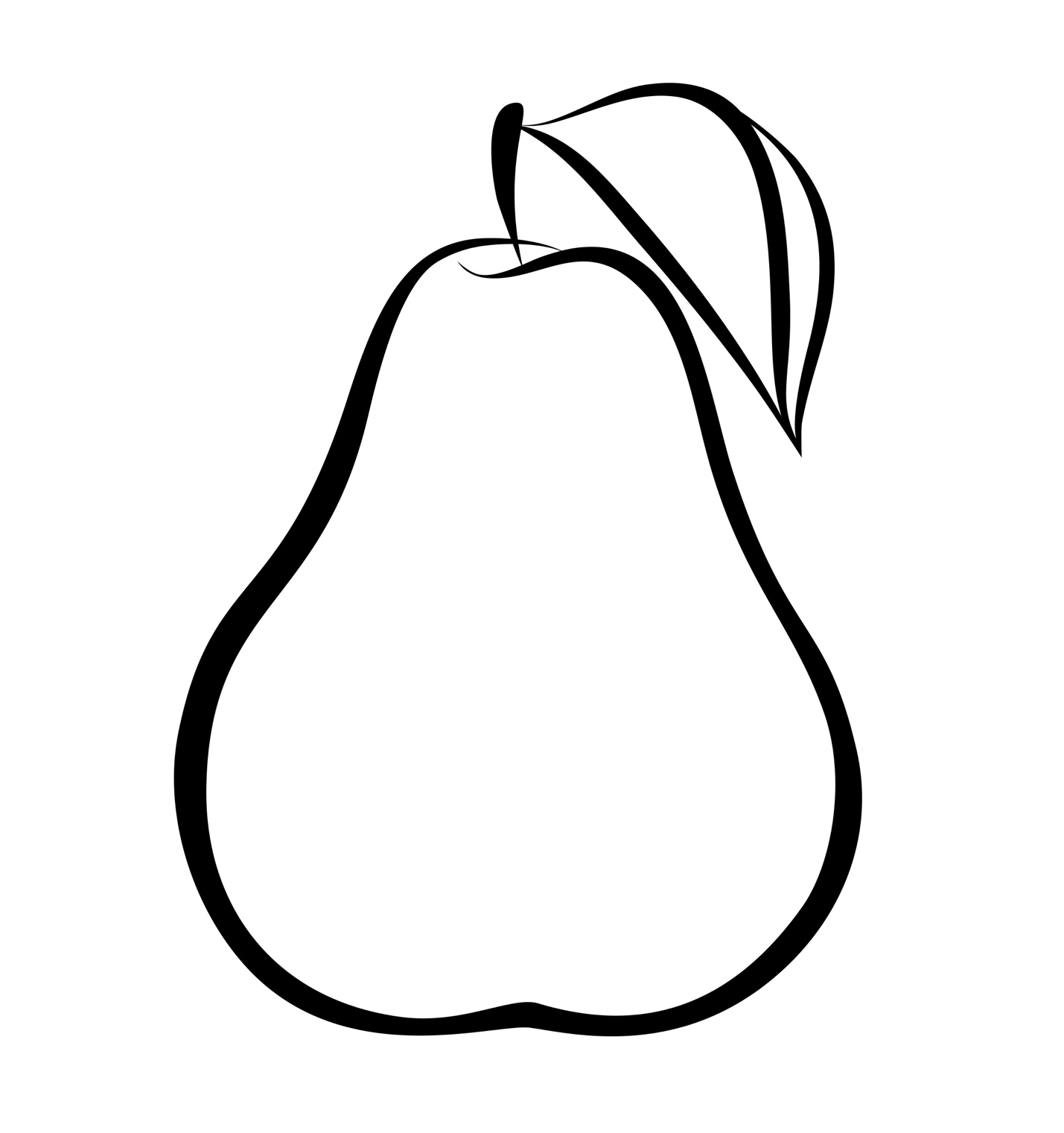 Pear